«21» декабрь 2021 й.          	            № 84                            «21» декабря 2021 г.О назначении публичных слушаний по проекту решения Совета сельского поселения Тактагуловский сельсовет муниципального района Бакалинский район Республики Башкортостан  «О проекте  решения Совета  сельского поселения Тактагуловский сельсовет муниципального района  Бакалинский район Республики Башкортостан  «О внесении изменений и дополнений в Устав сельского поселения Тактагуловский сельсовет муниципального района Бакалинский район Республики Башкортостан»Руководствуясь  статьями  28 и 35  Федерального закона «Об общих принципах организации местного самоуправления в Российской Федерации»,   статьей 11 Закона Республики Башкортостан «О местном самоуправлении в Республике Башкортостан», статьей 11 Устава муниципального  района Бакалинский район и Положением о Публичных слушаниях Совета сельского поселения Тактагуловский сельсовет муниципального района Бакалинский район Республики Башкортостан,  Совет сельского поселения Тактагуловский сельсовет муниципального района Бакалинский район Республики Башкортостан РЕШИЛ:1.Назначить и провести публичные слушания  по проекту решения Совета сельского поселения Тактагуловский сельсовет муниципального района  Бакалинский район Республики Башкортостан «О проекте  решения Совета  сельского поселения Тактагуловский сельсовет муниципального района  Бакалинский район Республики Башкортостан «О внесении изменений и дополнений в Устав сельского поселения Тактагуловский сельсовет муниципального района Бакалинский район Республики Башкортостан»»  18 января 2022 года в 15-00 часов  по адресу: с. Тактагулово, ул. Молодежная, 9.2. Создать комиссию по подготовке и проведению публичных слушаний в составе:Председатель комиссии:Ахунова Л.М. - председатель Совета сельского поселения Тактагуловский сельсовет Заместитель председателя комиссии:Шарафутдинова А.А.- управляющий делами;Секретарь комиссии:Мусина Г.Р.  – депутат от избирательного округа № 1;Члены комиссии:Риянова И.Ф.- специалист СП;Камалетдинова Г.Г. –  депутат от избирательного округа № 1.3. Опубликовать проект решения Совета сельского поселения Тактагуловский сельсовет муниципального района  Бакалинский район Республики Башкортостан «О проекте  решения Совета  сельского поселения Тактагуловский сельсовет муниципального района  Бакалинский район Республики Башкортостан «О внесении изменений и дополнений в Устав сельского поселения Тактагуловский сельсовет муниципального района Бакалинский район Республики Башкортостан» в сети общего доступа «Интернет» на официальном сайте администрации сельского поселения Тактагуловский сельсовет муниципального района Бакалинский район  Республики  Башкортостан  и  обнародовать  на информационном стенде Совета сельского поселения Тактагуловский сельсовет муниципального района Бакалинский район Республики Башкортостан.4. Установить, что письменные предложения жителей  сельского поселения Тактагуловский сельсовет муниципального района Бакалинский район по проекту решения Совета сельского поселения Тактагуловский сельсовет муниципального района  Бакалинский район Республики Башкортостан «О проекте  решения Совета  сельского поселения Тактагуловский сельсовет муниципального района  Бакалинский район Республики Башкортостан «О внесении изменений и дополнений в Устав сельского поселения Тактагуловский сельсовет муниципального района Бакалинский район Республики Башкортостан»» направляются в Администрацию сельского поселения по адресу:  с. Тактагулово, ул. Молодежная, 9, кабинет управляющего делами  в период с 22 декабря по 18 января 2022 года до 13-00 ч.5. Опубликовать настоящее решение в сети общего доступа «Интернет» на официальном сайте администрации сельского поселения Тактагуловский сельсовет муниципального района Бакалинский район  Республики  Башкортостан и обнародовать  на информационном стенде Совета сельского поселения Тактагуловский сельсовет муниципального района Бакалинский район Республики Башкортостан.Председатель Совета сельского поселенияТактагуловский сельсоветмуниципального районаБакалинский районРеспублики Башкортостан 	                                                  Л.М. АхуноваБашкортостан РеспубликаҺыБакалы районымуниципаль районыныңТоктагол ауыл советыауыл биләмәһе Советы452655, Токтагол ауылыЙэштэр урамы, 9, тел. 2-98-36https://taktagul.rue-mail: Taktagul2008@yandex.ru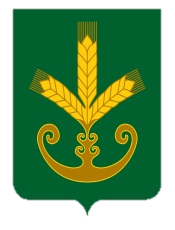 Республика БашкортостанСовет сельского поселенияТактагуловский сельсоветмуниципального районаБакалинский район452655, с. Тактагуловоул. Молодежная, 9, тел. 2-98-36https://taktagul.rue-mail: Taktagul2008@yandex.ruҠАРАРРЕШЕНИЕ